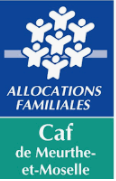 PROJET ESPACE DE RENCONTRESProjet de fonctionnement (comportant les caractéristiques de l’environnement)Origine du projetSens du projet (caractéristiques de l’offre de service)Les moyens humains Les moyens matérielsLe partenariat L’organisation du service de l’Espace de rencontre mentionnant l’organisation, les heures d’ouverture au public et les heures d’organisation de l’activité et la formation continue du personnel (analyse de la pratique…). 